Карточки-схемы проведения опытов и экспериментов.Здравствуйте, уважаемые коллеги!Предоставляю Вашему вниманию карточки- схемы проведения опытов и экспериментов. Огромное количество разных иллюстраций на страницах интернета, но сделанные своими руками карточки-схемы  на компьютере более ценны для меня. Дети очень любят экспериментировать. Экспериментальная деятельность развивает наблюдательность детей, их умений сравнивать, анализировать, обобщать, устанавливать причинно-следственные зависимости и делать выводы.  Благодаря экспериментированию у них формируется многие позитивные качества лично.  Дети превращаются в маленьких ученых,  застенчивые дети становятся более активными, а непоседы  внимательными и терпеливыми.  Для возбуждения интереса  ребенка к новым знаниям создается предметно-пространственная среда. Дошкольник взяв карточку может рассказать по ней свойства воздуха, воды, магнита, песка и глины.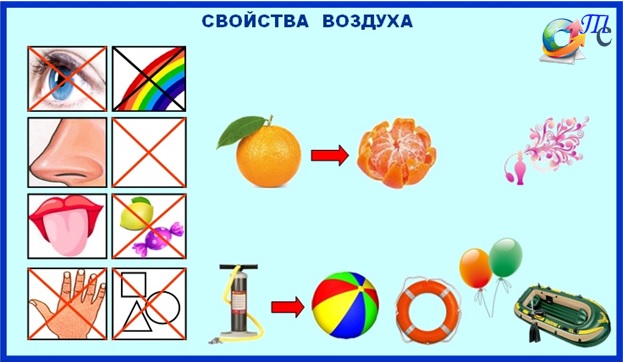 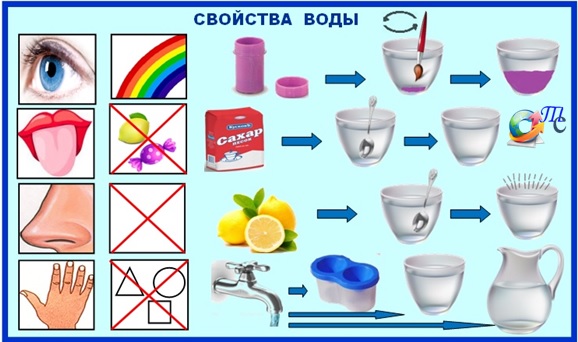 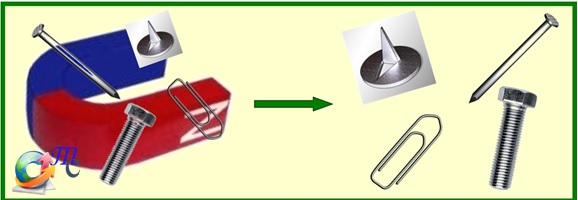 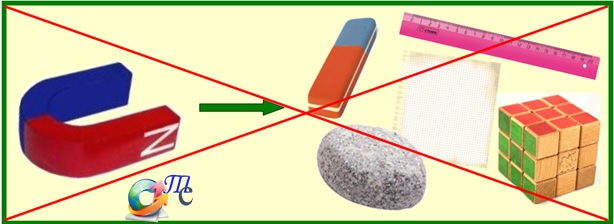 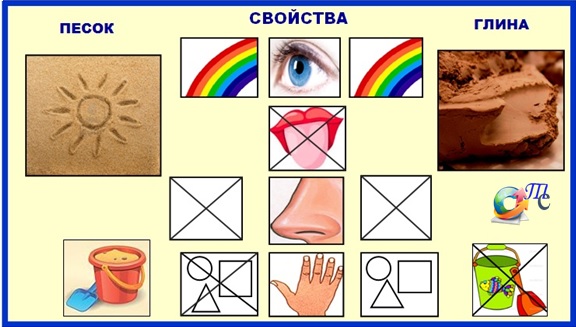 Дети с большим удовольствием экспериментируют и делают элементарные опыты.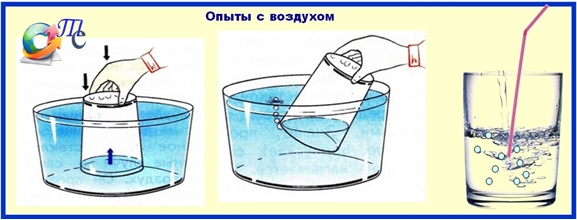 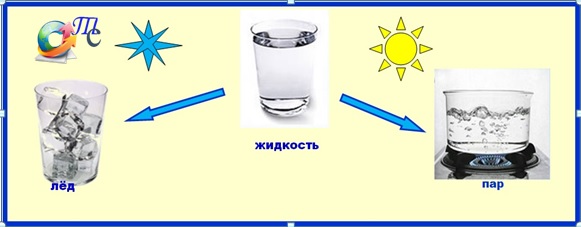 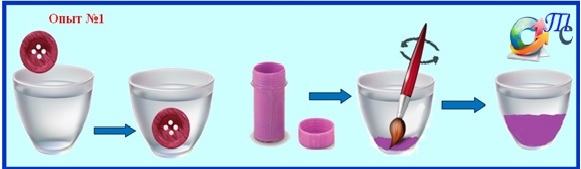 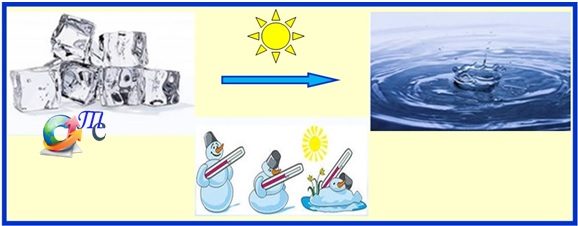 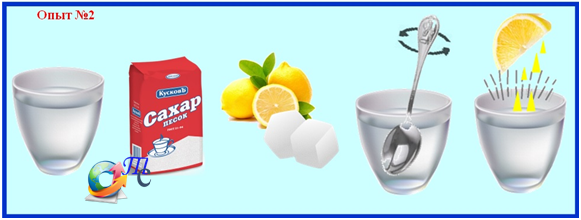 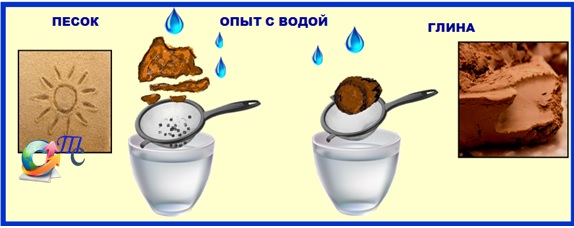 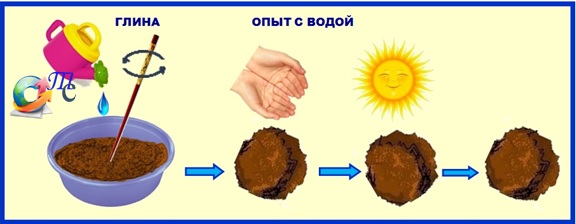 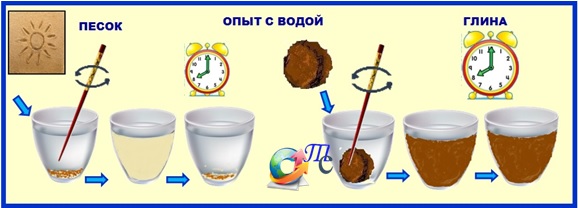 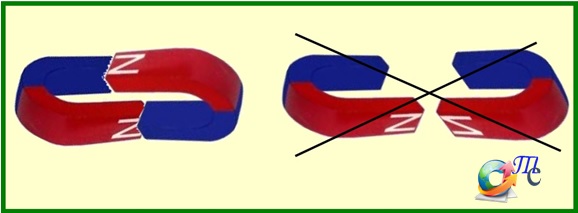 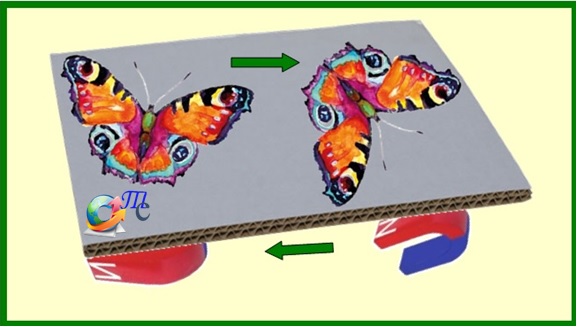 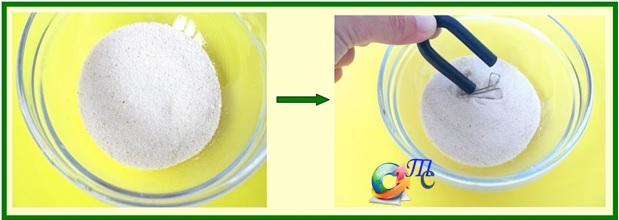 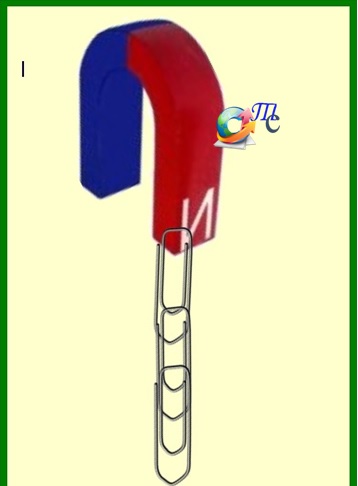 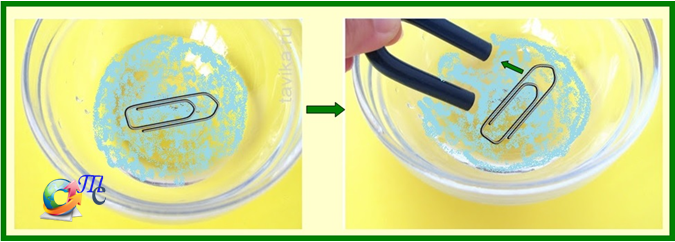 Определили необходимые условия и способы выращивания лука на перо.Провели наблюдения за ростом зеленого лука. В ходе исследования мы узнали о пользе лука и его применении. 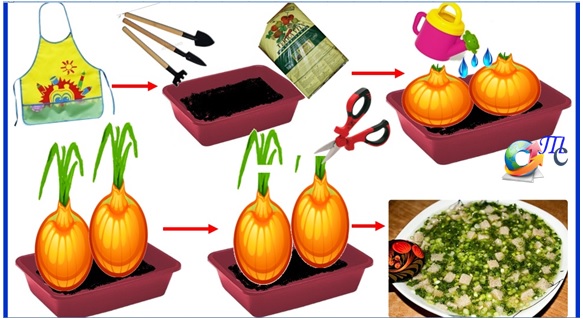 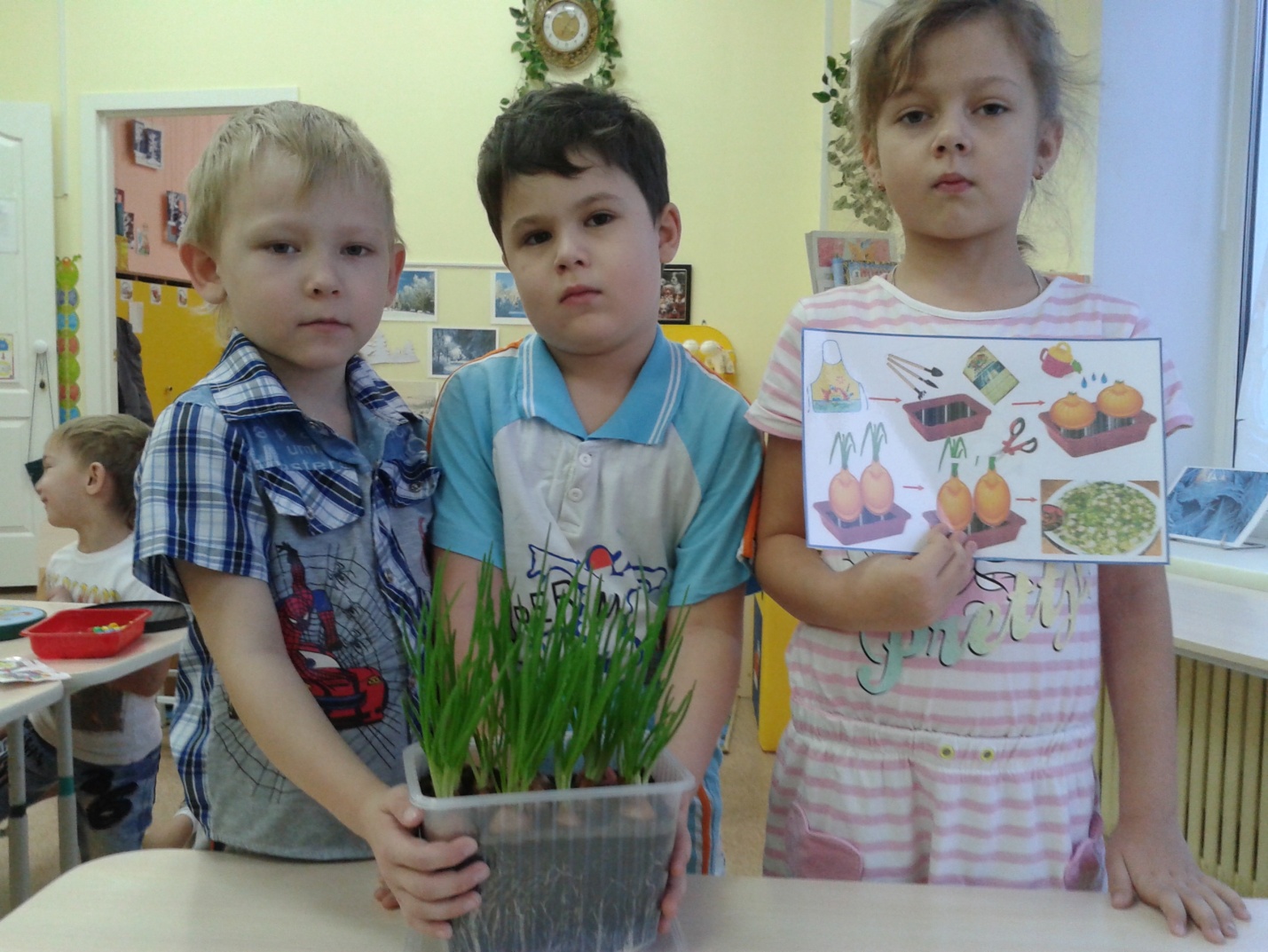 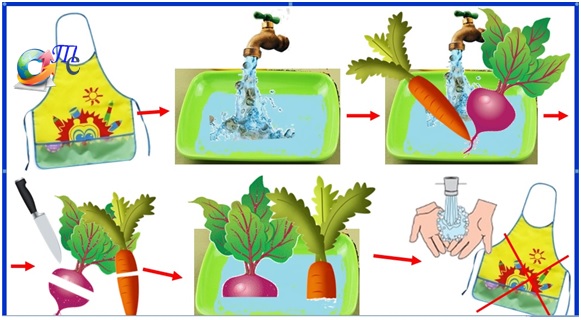 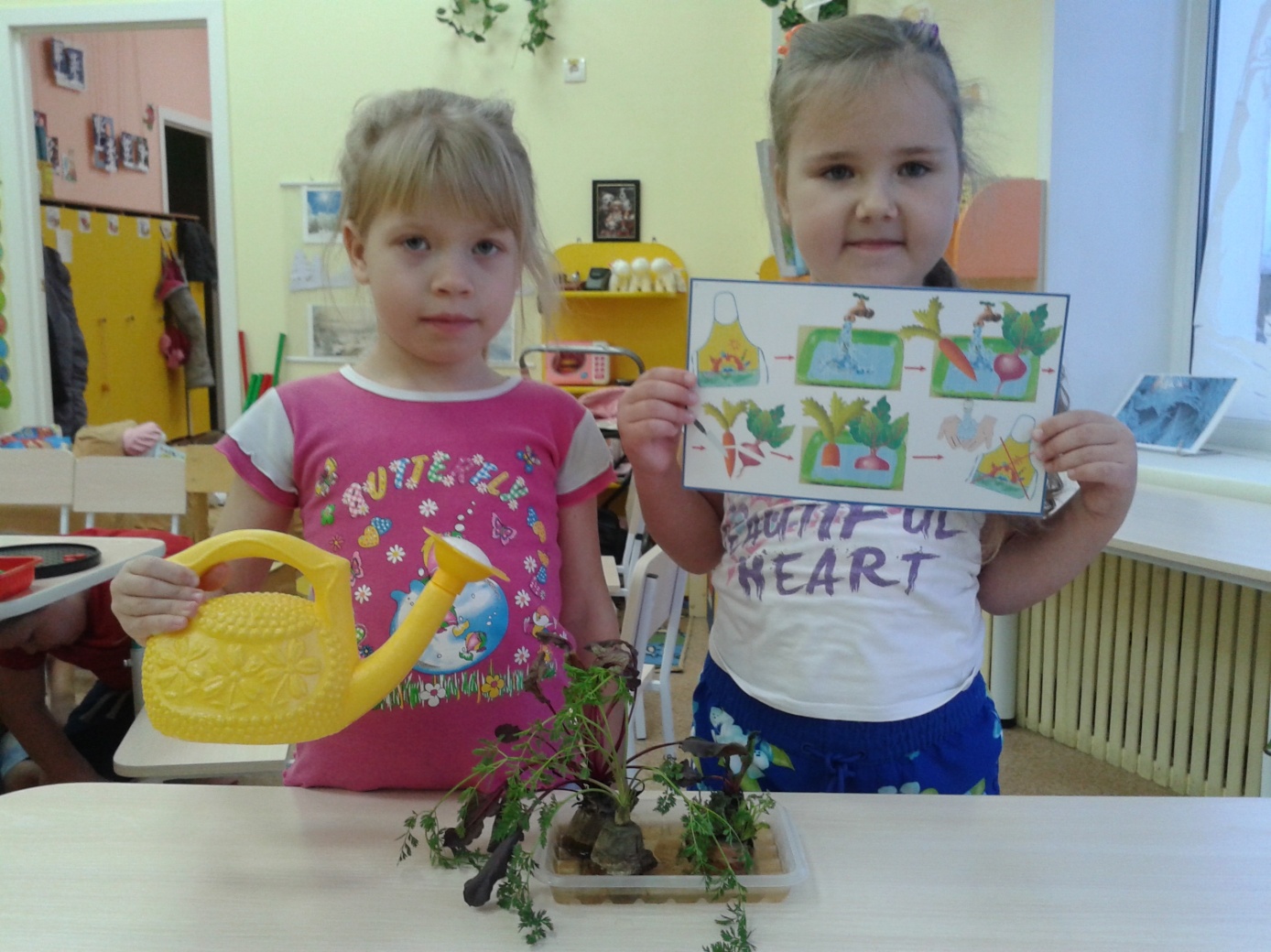 Экспериментальные занятия построены на совместной деятельности воспитателя и ребенка.  Я веду   себя так, чтобы детям казалось, что они работают самостоятельно. Необычные опыты напоминают детям «фокусы».  Ребята  все проделывают сами и испытывают от своих маленьких, и больших «открытий» чувство радости.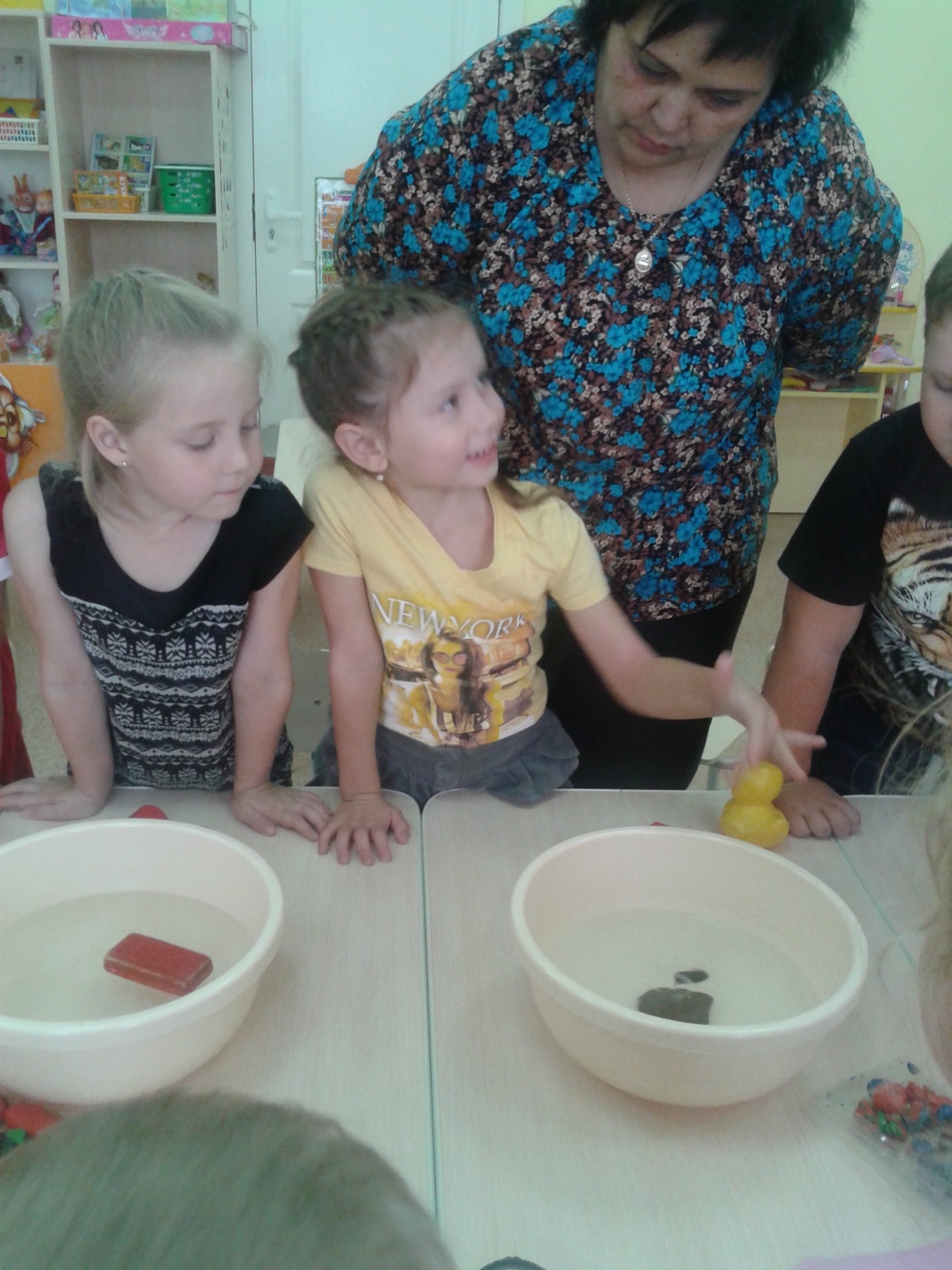 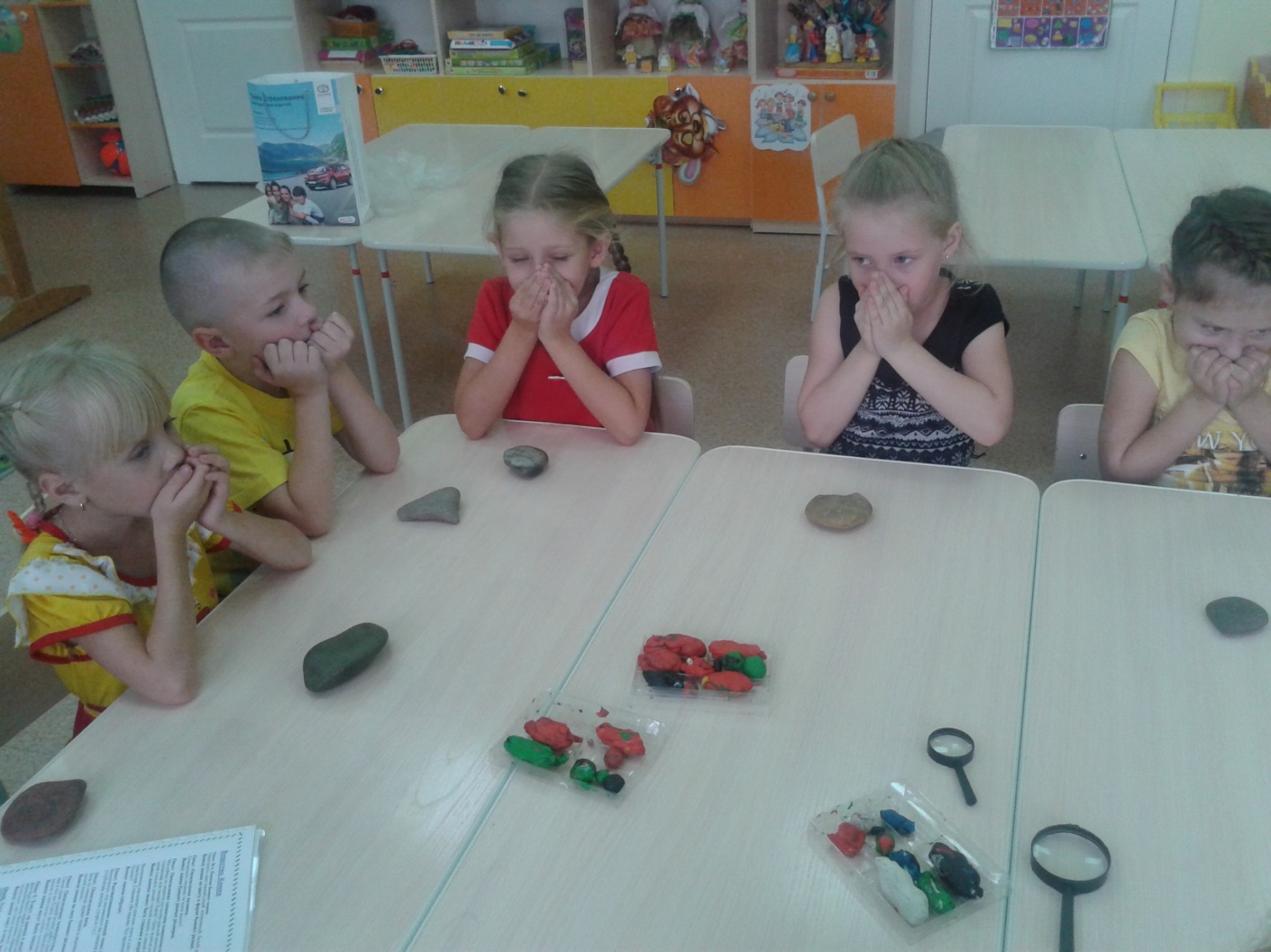 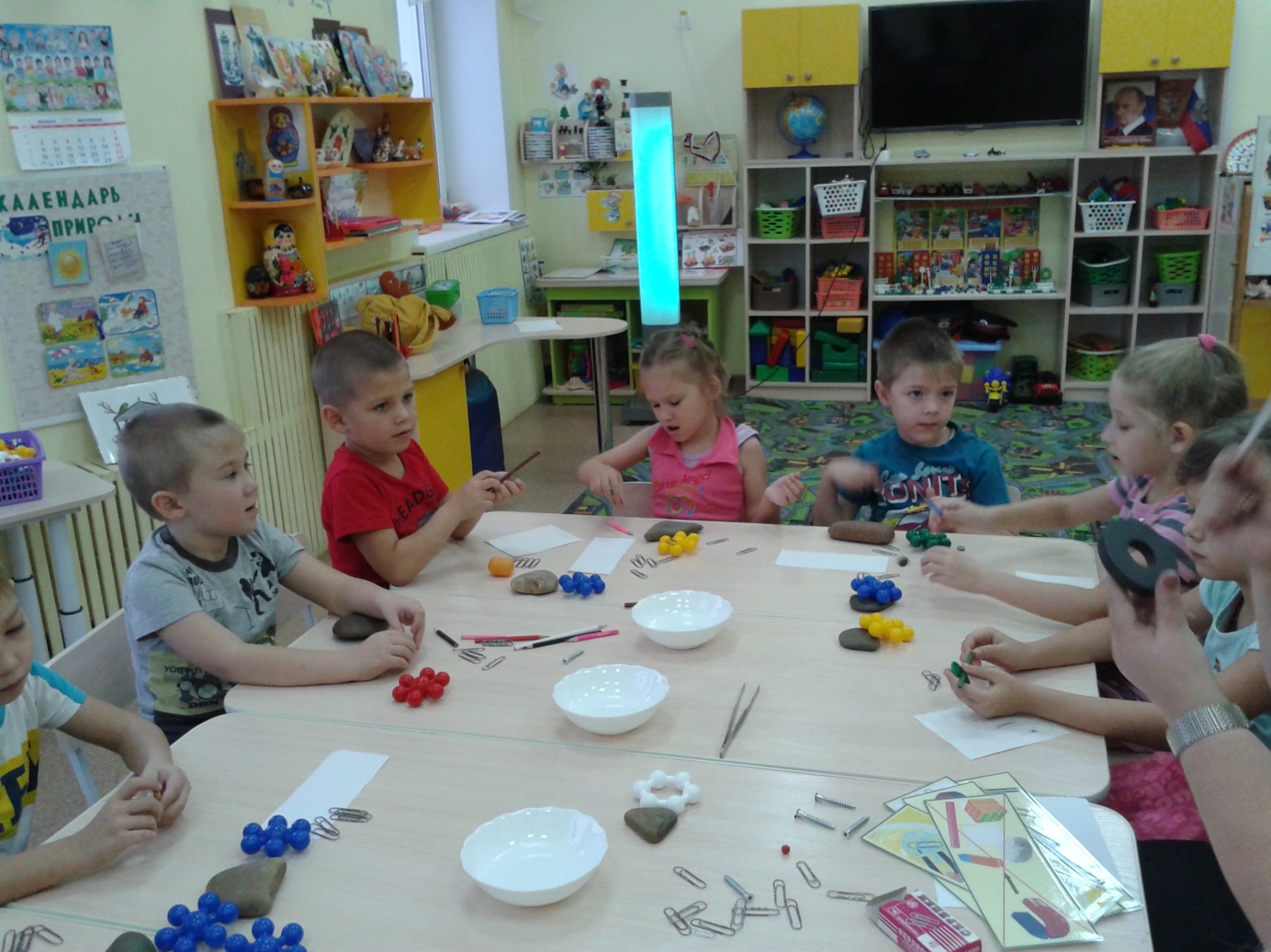 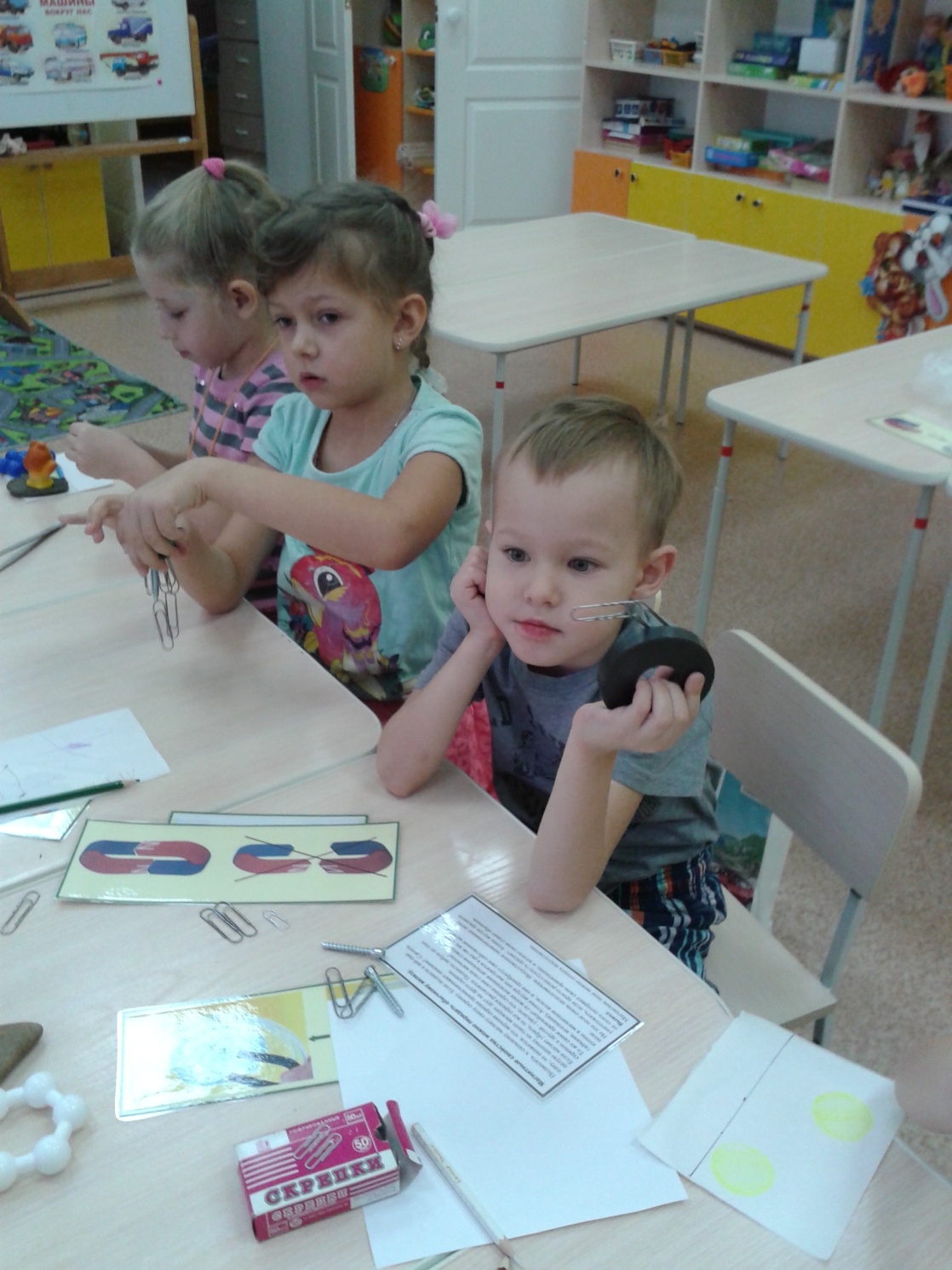 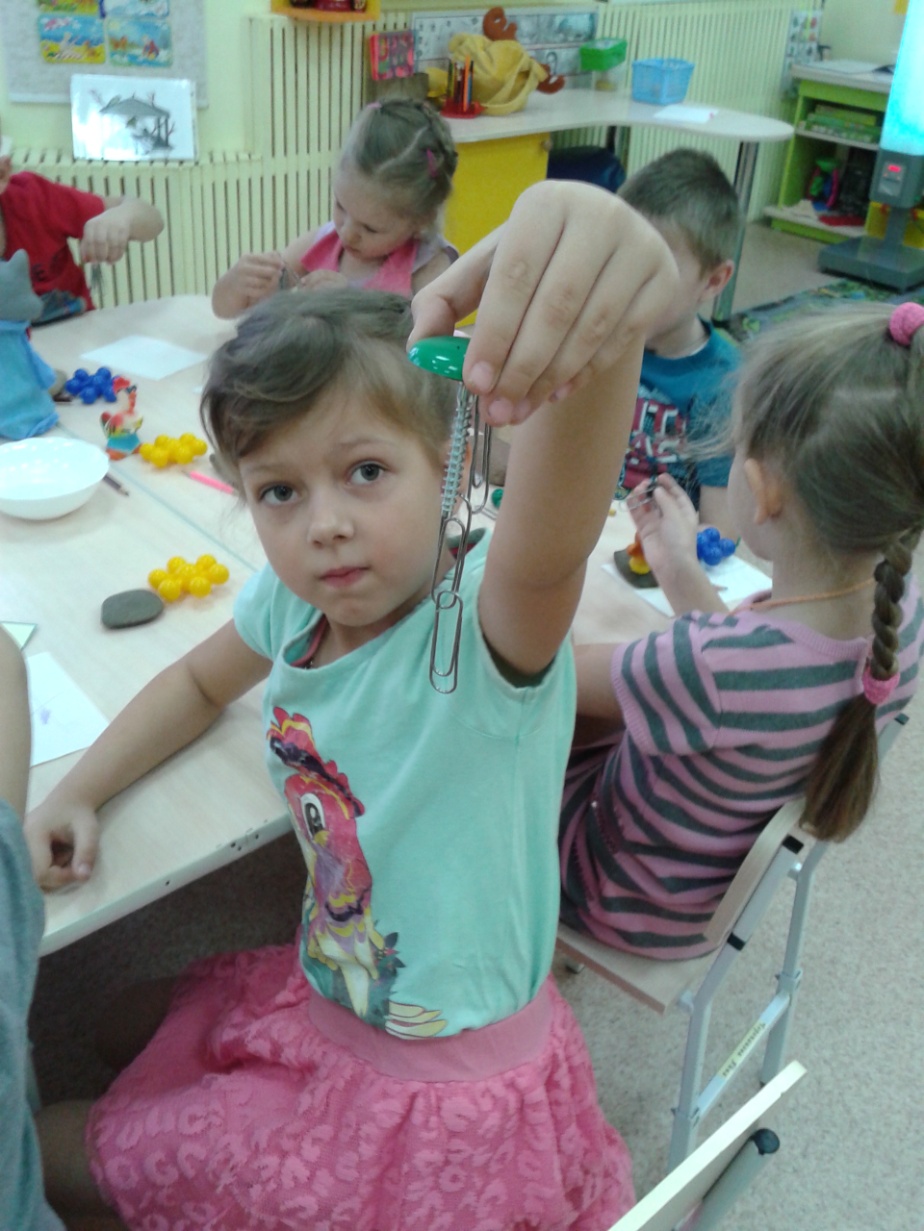 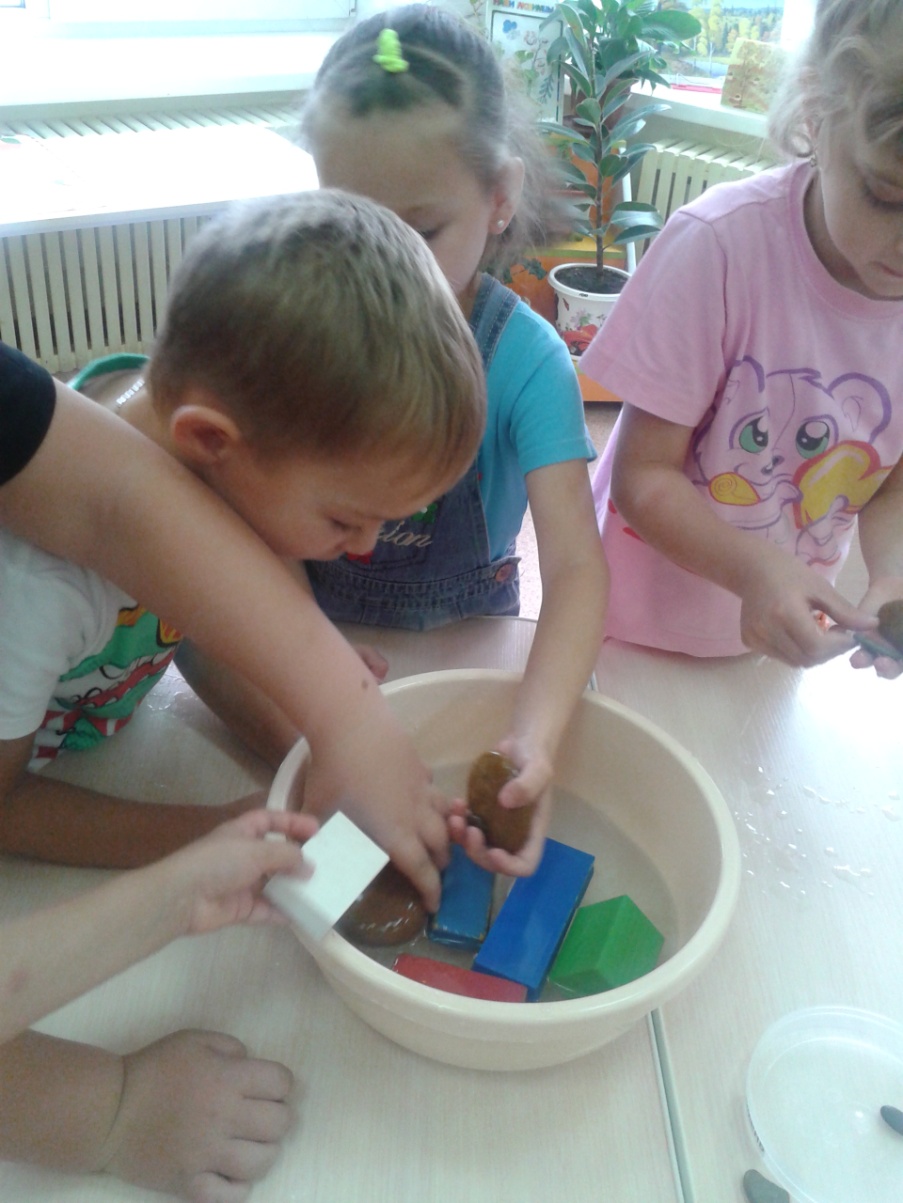 В процессе экспериментальной деятельности дети отвечают на многие вопросы (почему, как, зачем, а что будет, если), чувствуют себя учеными, исследователями, первооткрывателями.